COMSOL News 2019 Success Stories: Simulation Applications Enable Collaboration in Developing New Products BURLINGTON, MA (July 9, 2019) — COMSOL Inc. published its annual compilation of customer success stories featured in the latest edition of COMSOL News. This year’s issue features a variety of academic and commercial examples from engineers who push the limits of technology using COMSOL Multiphysics® for innovative modeling, simulation, and application design. Collaboration is key when designing products that will change our future in unforeseeable ways. In this year’s issue of COMSOL News we find that everyone from students to professionals are working together. Both with each other and their customers to uncover the next development in their design work.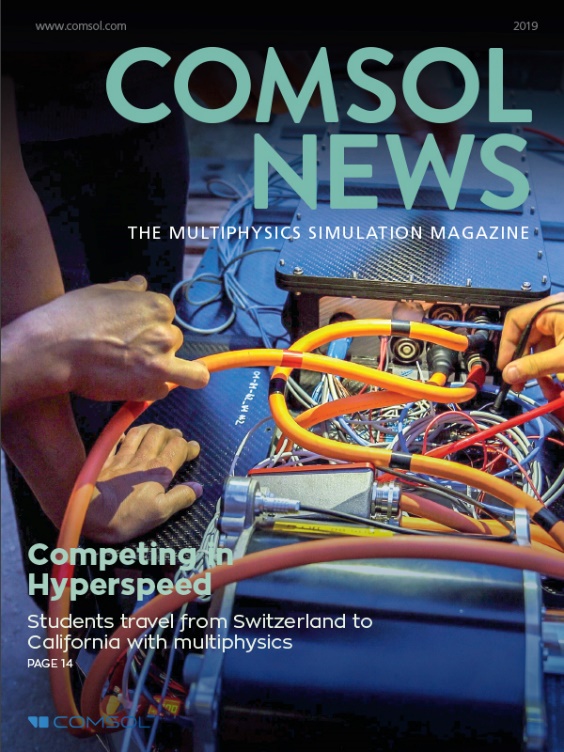 “Every year we feature some of our most innovative customers in COMSOL News. This year's edition is no exception,” says Bernt Nilsson, Senior VP of Marketing, COMSOL Inc. “What stands out now is the expanding use of simulation, far beyond the R&D departments. Custom simulation applications are taking off. We’re thrilled to report on companies such as Viega who is bringing simulation to their sales team to design cooling and heating systems.” COMSOL News 2019 features more than a dozen articles discussing a wide variety of projects using multiphysics modeling and simulation applications. Featured topics include: radiant heating and cooling, simulation applications, digital twins, hyperloop pod design, optical antenna design, battery design, and smart cities among others. AvailabilityCOMSOL News 2019 is available as an online magazine and can be viewed or downloaded in PDF format at: www.comsol.com/offers/comsol-news-2019.About COMSOLCOMSOL is a global provider of simulation software for product design and research to technical enterprises, research labs, and universities. Its COMSOL Multiphysics® product is an integrated software environment for creating physics-based models and simulation apps. A particular strength is its ability to account for coupled or multiphysics phenomena. Add-on products expand the simulation platform for electromagnetics, structural, acoustics, fluid flow, heat transfer, and chemical applications. Interfacing tools enable the integration of COMSOL Multiphysics® simulations with all major technical computing and CAD tools on the CAE market. Simulation experts rely on the COMSOL Server™ product to deploy apps to their design teams, manufacturing departments, test laboratories, and customers throughout the world. Founded in 1986, COMSOL employs more than 450 people in 19 offices worldwide and extends its reach with a network of distributors.~COMSOL, COMSOL Multiphysics, and COMSOL Server are either registered trademarks or trademarks of COMSOL AB. For other trademark ownership, see www.comsol.com/trademarks.COMSOL, Inc.100 District AvenueBurlington, MA 01803 USAPhone: +1 781-273-3322Web: www.comsol.comBlog: www.comsol.com/blogsMedia Contact:Natalia Switala, PR & Communications Managernatalia@comsol.comCOMSOL News 2019 is available at:www.comsol.com/offers/comsol-news-2019